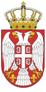 РЕПУБЛИКА СРБИЈА Републички сеизмолошки завод    Број: 03-574/8/2018  Датум: 4. децембар 2018. године            БеоградНа основу члана 116. став 1. Закона о јавним набавкама („Службени гласник РС”, бр. 124/12, 14/15 и 68/15), наручилац објављујеОБАВЕШТЕЊЕ О ЗАКЉУЧЕНОМ УГОВОРУ1. Назив, адреса и интернет страница: Републички сеизмолошки завод, 11000 Београд, Ташмајдански парк бб, www.seismo.gov.rs2. Врста наручиоца: орган државне управе3. Врста предмета: услуге4. Опис предмета набавке, назив и ознака из општег речника набавки: преговарачки поступак без објављивања позива за подношење понуда  сагласно члану 36. став 1. тачка 2) Закона о јавним набавкама број П-01/2018, предмет набавке је услуга репарације 2 дигитализатора сеизмолошког сигнала типа Wave 24 - уређаја за сеизмолошка осматрања у аквизиционом систему Националне сеизмолошке мреже СрбијеОРН: 50430000- услуге поправке и одржавања прецизне опреме6.  Уговорена вредност: 740.600,00 динара - (6240 евра).7.  Критеријум за доделу уговора: „најнижа понуђена цена“.6.  Број примљених понуда: 1 (једна).8. Највиша и најнижа понуђена цена: 738.000,00  динара - (6240 евра)                                                                     738.000,00 динара - (6240 евра)9. Највиша и најнижа понуђена цена код прихватљивих понуда: 738.000,00 динара (6240 евра)10.  Датум доношења одлуке о додели уговора: 19. 11. 2018. године.12. Основни подаци о добављачу: MICROSTEP-MIS,SPOL.S.R.O. Čavujskeho 1 with headquarters Bratislava, Slovak Republic, ПИБ: 5791489 Матични број: SK202022327111. Датум закључења уговора: 30.11.2018. године13.Период важења уговора: 30. 01. 2019. године